LOYOLA COLLEGE (AUTONOMOUS), CHENNAI – 600 034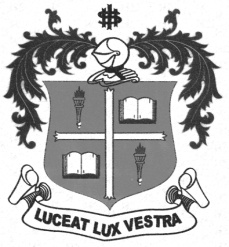 B.A. DEGREE EXAMINATION – HISTORYFIFTH SEMESTER – APRIL 2012HT 5401 - HIST. OF SCIENCE & TECHNOLOGY                 Date : 27-04-2012 	Dept. No.	        Max. : 100 Marks                 Time : 1:00 - 4:00 	                                                                                                                                      PART – AAnswer any TEN of the following not less than FIVE LINES each:                               (10 x 2 = 20)AryabhatiyamVarahamihira Arabic Number SystemJames WattWhite RevolutionC.V. RamanKings InstituteISROSriharikotaBARCChipko MovementGlobal WarmingPART – BAnswer any FOUR of the following in a PAGE each:                                                                                       (4 x 10 = 40)Give a brief account on the development of science and technology in ancient India.Highlight the contribution of Aryabhatta to the development of Mathematics in India.Write a note on the Asiatic Society of Bengal.Describe the role of the Archaeological Survey of India in preserving the Indian Heritage.Explain the effects of Green Revolution in India.Narrate the significance of Water Harvesting in the present day world.PART – CAnswer any TWO of the following in a FOUR PAGES each:                                                                        (2 x 20 = 40)Assess the inventions made during the Industrial Revolution and explain the effects of Industrial Revolution.Explain the British Policy towards the development of science and technology in India.Discuss in detail the causes, courses and impact of Agrarian Revolution.Discuss the importance of Nuclear Energy in the present day world.************